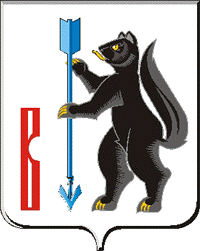 РОССИЙСКАЯ ФЕДЕРАЦИЯСВЕРДЛОВСКАЯ ОБЛАСТЬДУМА ГОРОДСКОГО ОКРУГА ВЕРХОТУРСКИЙ Р Е Ш Е Н И Еот «24» марта 2021г. №13г. Верхотурье  О деятельности Общественной палаты городского округа Верхотурский первого созыва за период с июля  2018 по февраль 2021 года      Заслушав и обсудив информацию председателя Общественной палаты городского округа Верхотурский Матис Надежды Андреевны о деятельности Общественной палаты городского округа Верхотурский первого созыва за период с июля  2018 по февраль 2021 года, руководствуясь статьей 21 Устава городского округа Верхотурский, Дума городского округа Верхотурский       РЕШИЛА:      1. Информацию председателя Общественной палаты городского округа Верхотурский Матис Надежды Андреевны о деятельности Общественной палаты городского округа Верхотурский первого созыва за период с июля  2018 по февраль 2021 года принять к сведению.2. Опубликовать настоящее Решение в информационном бюллетене «Верхотурская неделя» и разместить на официальном сайте городского округа Верхотурский. 3. Настоящее Решение вступает в силу со дня его официального опубликования.4.Контроль за исполнением настоящего Решения возложить на Председателя Думы городского округа Верхотурский И.А.Комарницкого.        Председатель Думы городского округа Верхотурский                                        И.А. Комарницкий